Dear _________,	On a snowy winter night in December of 2009 my life changed forever. As I was driving to a friend’s house, with tears in my eyes, I cried out to God and He answered. An unusual peace fell upon me and I felt His presence and grace like never before. After years of struggling with family issues, loneliness, and lethargic behavior I knew that God was with me through all of my problems. Throughout the next year I still struggled to show my love for God.  But, God continually pursued me and taught me about his grace. By seeing people come to know Jesus Christ, my mind and heart became focused in a way I had never experienced before and continued to intensify as I started my next journey at Ohio State.In my first year at Ohio State, I learned so much about God and had the opportunity to share the Gospel with many people on my floor. I invited a girl to church and a couple of weeks later she got plugged into a life group and went on a mission trip to the Dominican Republic. I also invited a wrestler to my life group and he started attending regularly and went on to tell his teammates about Christ. I saw first hand the love and grace of God work in people’s lives on my floor.In the middle of the year I felt God’s call to ministry. I did not know what that looked like but after much prayer and fasting I felt God calling me to a yearlong Student Ministries internship at Cedar Creek. I have been accepted into the program and I am in the process of raising financial support for the upcoming year, which can be a monthly or one time gift. I will be at the church for about 30 hours a week while attending school full time. The goal of support raising is to raise enough money so I will not have to work a part time job so that I can devote my time and energy on the internship and school while fully relying on God’s provision.	One thing that helped me through the trials of my life was people outside of my family that welcomed me with open arms. From the kindness they extended to me, I was able to experience a form of God’s grace and love through people. I now want to go out and extend that same spirit to people around me. Through your support and prayers, I hope we can partner together and help students pursue a relationship with Christ. Together, we can make an immediate and eternal difference in the lives of students. Through my ministry, you will play an essential role in the life change of students and ultimately the expansion of God’s kingdom. I would be honored if you would prayerfully consider partnering with me in this exciting and important opportunity. I will call in the next week to talk to you about details and set up a possible meeting.  If you have any questions you can e-mail me at whitlow.joshua@gmail.com or call me at 419-205-1968.  Thank you and God Bless You,                 Joshua Whitlow                                                                                   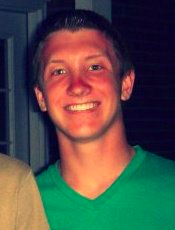 